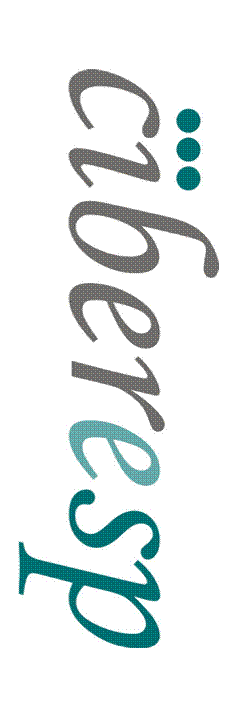 Las solicitudes deben remitirse por correo electrónico isabel.hervas@ciberisciii.es, indicando en el asunto “Ayudas Movilidad Internacional Contratados CIBERESP” seguido del nombre de la persona candidata.DATOS DE LA PERSONA CANDIDATADATOS DE LA ESTANCIADOCUMENTACIÓN ADICIONALPara formalizar correctamente la solicitud, debe adjuntarse a la misma la siguiente documentación, todo ello como requisito y dentro del plazo de la convocatoria:Carta de apoyo del/de la Jefe/a de grupo CIBERESP, indicando en su caso el subprograma en el que se adscribe la propuesta, detallando el interés de esta para su grupo, en la que conste el plan de trabajo que seguirá el/la candidato/a durante su estancia y los objetivos de esta.Carta de acogida y aceptación del/de la candidata/a para la realización de la estancia. Dicha carta ha de estar firmada por el/la investigador/a de la institución internacional de destino.Currículum Vitae. Carta firmada por la persona candidata en la certifique que: no es beneficiario/a de otra ayuda que incluya financiación complementaria para una estancia en el extranjero.se comprometa a enviar el informe final recogido en las bases.Nombre y apellidos:DNI:Nombre y apellidos del/de la Jefe/a de Grupo CIBERESP al que pertenece el/la candidata/a:Categoría profesional de la persona candidata según contrato con el CIBER (Doctor, Licenciado, Diplomado, Técnico…):Centro de trabajo:Dirección de trabajo:E-mail:Teléfono de contacto:Centro/Universidad de acogida:País:Investigador/a responsable:Fechas en las que se prevé realizar la estancia:¿Ha disfrutado antes de otra ayuda de movilidad CIBERESP internacional?Sí¿Ha disfrutado antes de otra ayuda de movilidad CIBERESP internacional?NoEspecificar convocatoria:¿Dispone de alguna otra fuente de financiación alternativa?Sí¿Dispone de alguna otra fuente de financiación alternativa?NoDetallarla y explicar motivo de pedir esta ayuda:Objeto de la estancia:  Breve descripción de objetivos de la estancia y las tareas que llevará a cabo el/la beneficiario/a. Indicar la relación con las actividades del subprograma en el que se encuadra. 